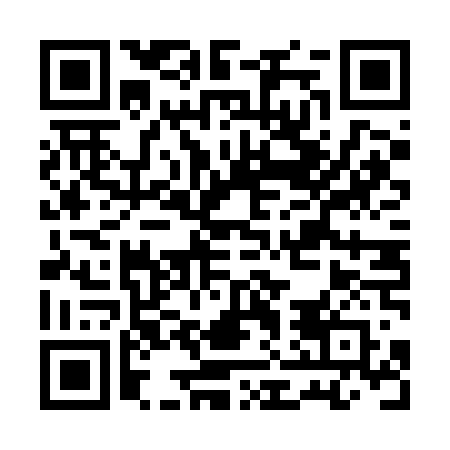 Ramadan times for Kaihua County, ChinaMon 11 Mar 2024 - Wed 10 Apr 2024High Latitude Method: Angle Based RulePrayer Calculation Method: Muslim World LeagueAsar Calculation Method: ShafiPrayer times provided by https://www.salahtimes.comDateDayFajrSuhurSunriseDhuhrAsrIftarMaghribIsha11Mon5:025:026:2112:163:406:126:127:2712Tue5:015:016:2012:163:406:136:137:2713Wed5:005:006:1812:163:406:146:147:2814Thu4:594:596:1712:163:406:146:147:2815Fri4:574:576:1612:153:406:156:157:2916Sat4:564:566:1512:153:416:156:157:3017Sun4:554:556:1412:153:416:166:167:3018Mon4:544:546:1312:143:416:176:177:3119Tue4:524:526:1112:143:416:176:177:3220Wed4:514:516:1012:143:416:186:187:3221Thu4:504:506:0912:143:416:186:187:3322Fri4:494:496:0812:133:416:196:197:3423Sat4:484:486:0712:133:416:206:207:3424Sun4:464:466:0612:133:416:206:207:3525Mon4:454:456:0412:123:416:216:217:3526Tue4:444:446:0312:123:416:216:217:3627Wed4:424:426:0212:123:416:226:227:3728Thu4:414:416:0112:113:416:226:227:3729Fri4:404:406:0012:113:416:236:237:3830Sat4:394:395:5812:113:416:246:247:3931Sun4:374:375:5712:113:416:246:247:391Mon4:364:365:5612:103:416:256:257:402Tue4:354:355:5512:103:416:256:257:413Wed4:334:335:5412:103:416:266:267:424Thu4:324:325:5312:093:416:266:267:425Fri4:314:315:5212:093:416:276:277:436Sat4:304:305:5012:093:416:286:287:447Sun4:284:285:4912:083:416:286:287:448Mon4:274:275:4812:083:416:296:297:459Tue4:264:265:4712:083:416:296:297:4610Wed4:244:245:4612:083:416:306:307:47